ΠΡΩΤΟ ΓΥΜΝΑΣΙΟ ΒΟΛΟΥ Γ1 2023-2024       ΠΕΡΙΟΔΙΚΟΣ ΠΙΝΑΚΑΣΣτον σύγχρονο Περιοδικό Πίνακα τα χημικά στοιχεία κατατάσσονται κατά αύξοντα ατομικό                       αριθμό.Τα μέταλλα είναι περισσότερα από τα αμέταλλα και καταλαμβάνουν το αριστερό και μεσαίο  τμήμα του Περιοδικού Πίνακα, ενώ τα αμέταλλα καταλαμβάνουν το επάνω δεξιό τμήμα.Το υδρογόνο ενώ είναι αμέταλλο τοποθετείται συνήθως στην περιοχή των μετάλλων.Ο Περιοδικός Πίνακας αποτελείται από 7 οριζόντιες γραμμές, οι οποίες ονομάζονται περίοδοι, και 18 κατακόρυφες στήλες, οι οποίες ονομάζονται ομάδες. Από τις δεκαοκτώ ομάδες, οι οκτώ  είναι κύριες και οι δέκα είναι δευτερεύουσες.Τα στοιχεία τοποθετούνται σε κάθε περίοδο από αριστερά προς τα δεξιά κατά αύξοντα ατομικό αριθμό.Οι ομάδες του περιοδικού μπορεί να αριθμηθούν με δύο τρόπους:Με συνεχόμενη αρίθμηση: 1,2,3,….., 18Με λατινικούς αριθμούς: ΙΑ, ΙΙΑ, …. ,VΙΙΙA για τις κύριες ομάδεςΟρισμένες ομάδες του περιοδικού πίνακα είναι γνωστές με χαρακτηριστικά ονόματα:Αλκάλια: τα στοιχεία της 1ης (ΙΑ ή 1ης κύριας) ομάδας, εκτός από το υδρογόνοΑλκαλικές γαίες: τα στοιχεία της 2ης (ΙΙΑ ή 2ης κύριας) ομάδαςΑλογόνα: τα στοιχεία της 17ης (VIΙΑ ή 7ης κύριας) ομάδαςΕυγενή αέρια: τα στοιχεία της 18ης (VIII ή 8ης κύριας) ομάδας. Είναι αδρανή γιατί δεν συμμετέχουν στον σχηματισμό χημικών ενώσεων.Οι ιδιότητες των στοιχείων καθορίζονται από τον αριθμό των ηλεκτρονίων της εξωτερικής στοιβάδας.Τα άτομα των στοιχείων που ανήκουν στην ίδια κύρια ομάδα έχουν τον ίδιο αριθμό ηλεκτρονίων στην εξωτερική τους στιβάδα για αυτό έχουν παρόμοιες χημικές ιδιότητες. Ο αριθμός των ηλεκτρονίων της εξωτερικής στιβάδας συμπίπτει με τον αριθμό της κύριας ομάδας που ανήκει το χημικό στοιχείοΌλα τα στοιχεία που ανήκουν στην ίδια περίοδο έχουν τον ίδιο αριθμό ηλεκτρονιακών στοιβάδων ο οποίος συμπίπτει (είναι ο ίδιος) με τον αριθμό της περιόδου.A = Z + NΛίγο πιο πέρα από το σχολικόΟ μέγιστος αριθμός ηλεκτρονίων που μπορεί να πάρει κάθε μία από τις τέσσερις πρώτες στιβάδες δίνεται από τον τύπο 2n2, όπου n είναι ο αριθμός της στιβάδας. Άρα η πρώτη στιβάδα Κ μπορεί να πάρει μέχρι 2 ηλεκτρόνια (2.12), η δεύτερη L 8 (2.22),  η Τρίτη M 18 (2.32), η τέταρτη N 32 (2.42). Η τελευταία στιβάδα οποιουδήποτε ατόμου δεν μπορεί να έχει περισσότερα από 8 ηλεκτρόνια. Εκτός αν είναι η Κ που συμπληρώνεται με 2 ηλεκτρόνια. Η προτελευταία στιβάδα δεν μπορεί να περιέχει περισσότερα από 18 ηλεκτρόνια, αλλά ούτε και λιγότερα από 8. Εκτός αν είναι η Κ που έχει το πολύ 2.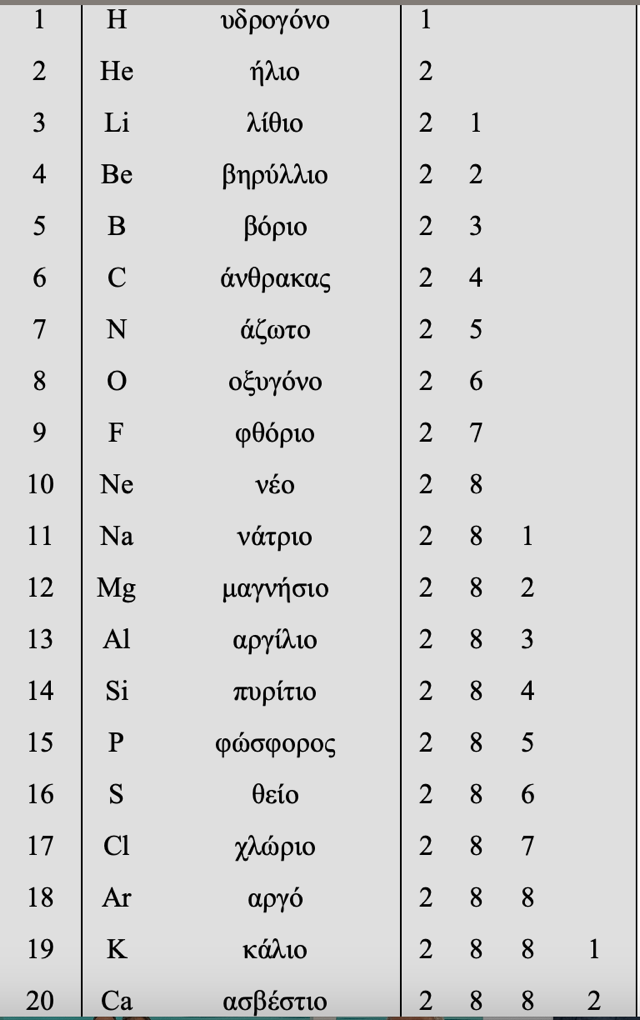 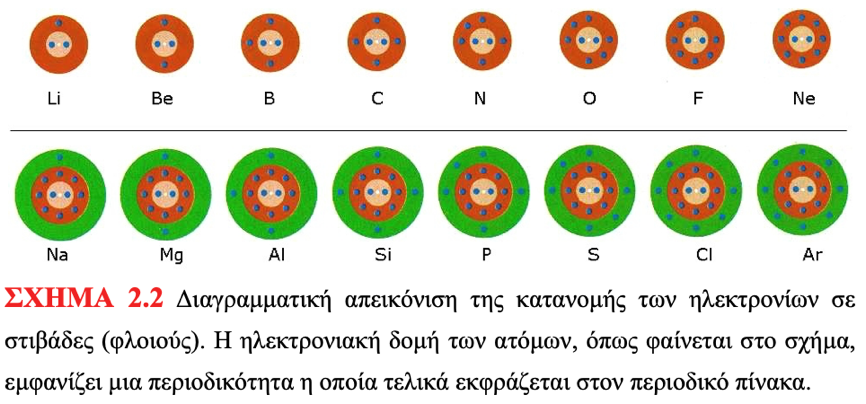 